MERRY CHRISTMASANDHAPPY NEW YEARFrom the Village of Lublin Elected Officials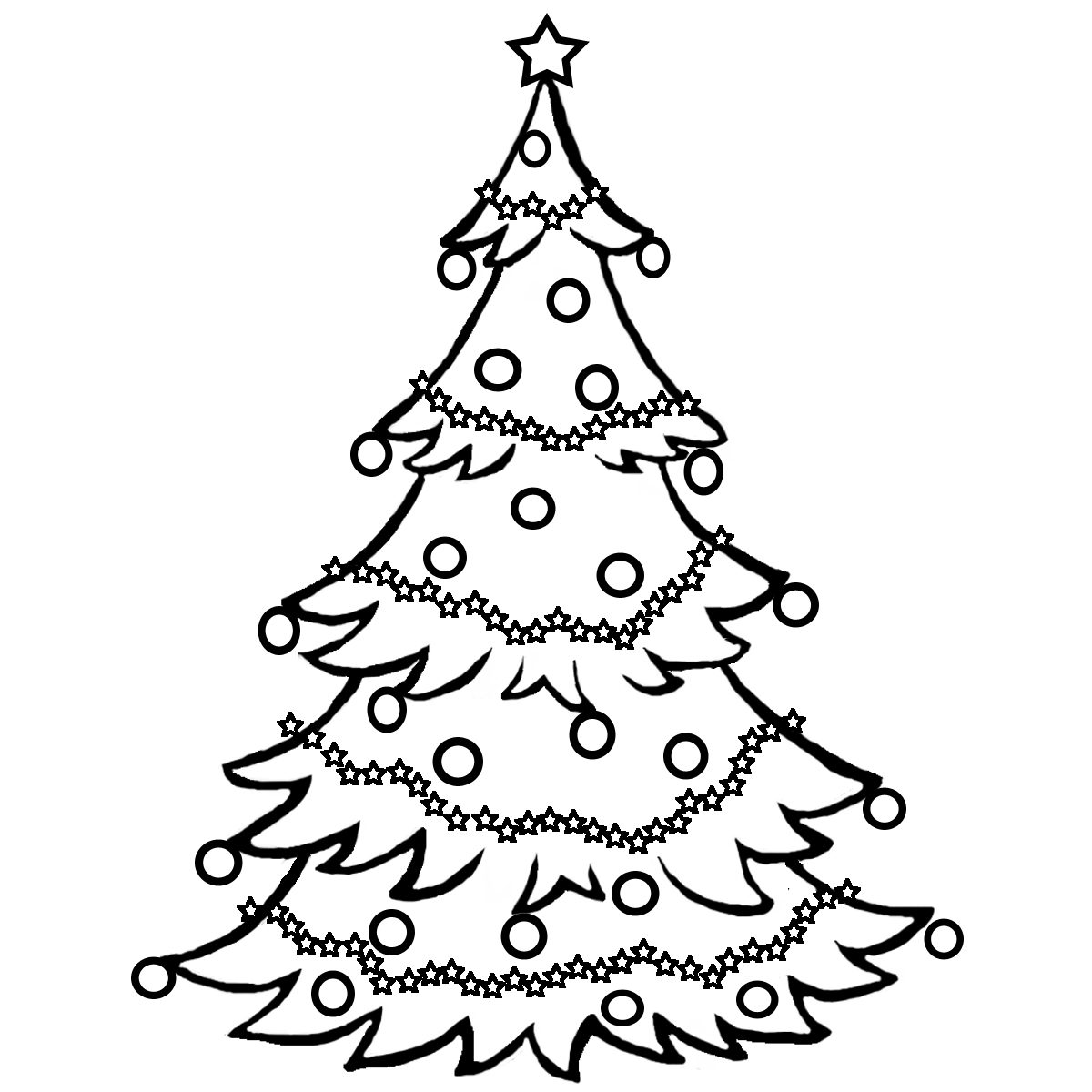 